УКРАЇНАПОЧАЇВСЬКА  МІСЬКА  РАДАВОСЬМЕ  СКЛИКАННЯВОСЬМА  СЕСІЯРІШЕННЯВід «    » липня 2021 року						№ ПроектПро реорганізацію Борщівськоїпочаткової школи	Відповідно п.30 ст.26, ст.60 Закону України «Про місцеве самоврядування в Україні», законів України «Про освіту», « Про повну загальну середню освіту»  ст. 104-108 Цивільного Кодексу України, Господарського Кодексу України,  з метою підвищення ефективності заходів щодо розвитку галузі освіти в громаді,  сесія Почаївської міської ради                                                   В И Р І Ш И Л А :1 Реорганізувати Борщівську початкову школу Почаївської міської ради код ЄДРПОУ 23591423 за адресою: с. Борщівка, Кременецького, району Тернопільської області шляхом приєднання до Лосятинської гімназії Почаївської міської ради,  визначити  її  відокремленим структурним підрозділом.- філією Лосятинської гімназії (без статусу юридичної особи). Офіційна назва - філія Борщівська початкова школа Лосятинської гімназії, Почаївської міської ради, Тернопільської області.2. Затвердити нову редакцію  Статуту Лосятинської гімназії, Почаївської міської ради Тернопільської області .                                                                                                                             (додаток 1)3. Затвердити положення про філію Борщівська початкова школа,  Лосятинської гімназії,  Почаївської міської ради;                                                                                                               (додаток 2)4. Створити комісію з реорганізації Борщівської початкової школи, Почаївської міської ради,, Тернопільської області та затвердити її склад;                                                                                                                      (додаток 3).5. Реорганізаційній  комісії здійснити всі необхідні заходи щодо реорганізації даного закладу освіти згідно чинного законодавства.6. Встановити термін для заявлення претензій кредиторів – 2 місяці з моменту публікації повідомлення про припинення юридичної осіби: Борщівська початкова школа, Почаївської міської ради, Тернопільської області.7.Керівництву Лосятинської гімназії забезпечити здійснення всіх організаційно правових заходів пов’язаних з проведенням реорганізації закладів освіти шляхом приєднання, відповідно до вимог чинного законодавства України.8.	Контроль за виконанням даного рішення покласти на постійну комісію з гуманітарних питань та постійну комісію з питань  прав людини, законності, депутатської етики та регламенту. Петровський О.НМамчур С.М.Бондар Г.В,кай  С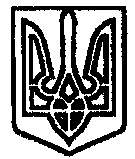 